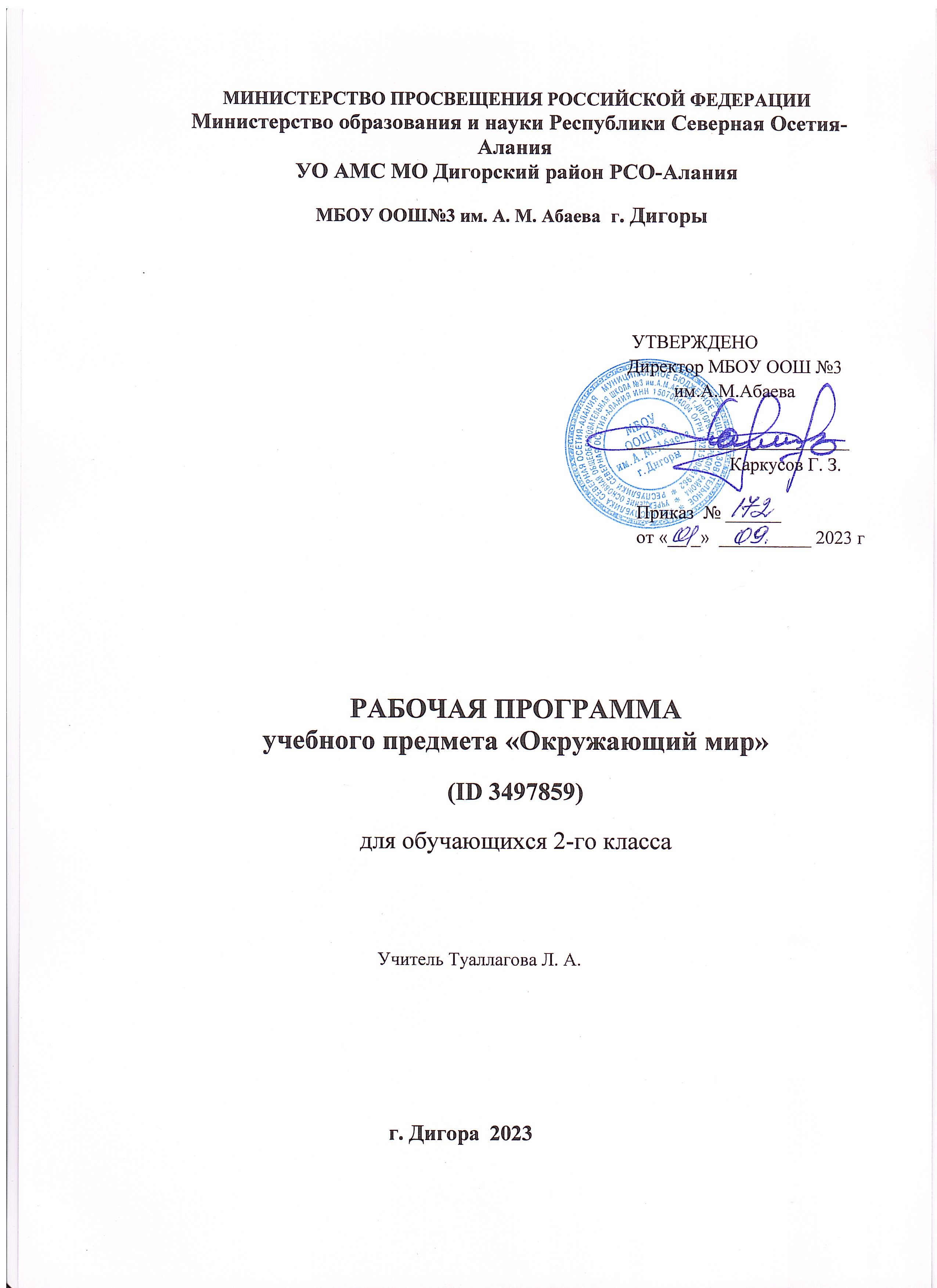 ПОЯСНИТЕЛЬНАЯ ЗАПИСКАПрограмма по учебному предмету «Окружающий мир» (предметная область «Обществознание и естествознание» («Окружающий мир») включает: пояснительную записку, содержание обучения, планируемые результаты освоения программы учебного предмета, тематическое планирование.Пояснительная записка отражает общие цели и задачи изучения предмета, характеристику психологических предпосылок к его изучению младшими школьниками; место в структуре учебного плана, а также подходы к отбору содержания, планируемым результатам и тематическому планированию.Содержание обучения раскрывает содержательные линии для обязательного изучения во 2 классе начальной школы. Содержание обучения во 2 классе завершатся перечнем универсальных учебных действий (УДД) - познавательных, коммуникативных и регулятивных, которые возможно формировать средствами учебного предмета «Окружающий мир» с учётом возрастных особенностей младших школьников. В первом классе предлагается пропедевтический уровень формирования УУД, поскольку становление универсальности действий на этом этапе обучения только начинается. С учётом того, что выполнение правил совместной деятельности строится на интеграции регулятивных (определенные волевые усилия, саморегуляция, самоконтроль, проявление терпения и доброжелательности при налаживании отношений) и коммуникативных (способность вербальными средствами устанавливать взаимоотношения) универсальных учебных действий, их перечень дан в специальном разделе — «Совместная деятельность».Планируемые результаты включают личностные, метапредметные результаты за период обучения, а также предметные достижения младшего школьника за второй год обучения в начальной школе.В тематическом планировании описывается программное содержание по всем разделам содержания обучения 2 класса, а также раскрываются методы и формы организации обучения и характеристика деятельностей, которые целесообразно использовать при изучении той или иной программной темы.Представлены также способы организации дифференцированного обучения.Рабочая программа по предмету «Окружающий мир» на уровне 2 класса начального общего образования составлена на основе требований к результатам освоения основной образовательной программы начального общего образования, представленных в Федеральном государственном образовательном стандарте начального общего образования, Примерной программы воспитания, а также с учётом историко-культурного стандарта.Изучение предмета «Окружающий мир», интегрирующего знания о природе, предметном мире, обществе и взаимодействии людей в нём, соответствует потребностям и интересам детей младшего школьного возраста и направлено на достижение следующих целей:Формирование целостного взгляда на мир, осознание места в нём человека на основе целостного взгляда на окружающий мир (природную и социальную среду обитания); освоение естественнонаучных, обществоведческих, нравственно этических понятий, представленных в содержании данного учебного предмета.Развитие умений и навыков применять полученные знания в реальной учебной и жизненной практике, связанной как с поисково-исследовательской деятельностью (наблюдения, опыты, трудовая деятельность), так и с творческим использованием приобретённых знаний в речевой, изобразительной, художественной деятельности.Духовно-нравственное развитие и воспитание личности гражданина России, понимание своей принадлежности к Российскому государству, определённому этносу; проявление уважения к истории, культуре, традициям народов РФ; освоение младшими школьниками мировогокультурного опыта по созданию общечеловеческих ценностей, законов и правил построения взаимоотношений в социуме; обогащение духовного богатства обучающихся.Развитие способности ребёнка к социализации на основе принятия гуманистических норм жизни, приобретение опыта эмоционально-положительного отношения к природе в соответствии с экологическими нормами поведения; становление навыков повседневного проявления культуры общения, гуманного отношения к людям, уважительного отношения к их взглядам, мнению и индивидуальности.Центральной идеей конструирования содержания и планируемых результатов обучения является раскрытие роли человека в природе и обществе, ознакомление с правилами поведения в среде обитания и освоение общечеловеческих ценностей взаимодействия в системах «Человек и природа»,«Человек и общество», «Человек и другие люди», «Человек и познание». Важнейшей составляющей всех указанных систем является содержание, усвоение которого гарантирует формирование у обучающихся навыков здорового и безопасного образа жизни на основе развивающейся способности предвидеть результаты своих поступков и оценки возникшей ситуации. Отбор содержания курса«Окружающий мир» осуществлён на основе следующих ведущих идей:раскрытие роли человека в природе и обществе;освоение общечеловеческих ценностей взаимодействия в системах «Человек и природа»,«Человек и общество», «Человек и другие люди», «Человек и его самость», «Человек и познание».Общее число часов, отведённых на изучение курса «Окружающий мир» во 2 классе, составляет 68 часов (два часа в неделю).СОДЕРЖАНИЕ УЧЕБНОГО ПРЕДМЕТАЧеловек и обществоНаша Родина — Россия, Российская Федерация Россия и её столица на карте. Государственные символы России. Москва — столица России. Святыни Москвы — святыни России: Кремль, Красная площадь, Большой театр и др. Характеристика отдельных исторических событий, связанных с Москвой (основание Москвы, строительство Кремля и др.). Герб Москвы. Расположение Москвы на карте. Города России. Россия — многонациональное государство. Народы России, их традиции, обычаи, праздники. Родной край, его природные и культурные достопримечательности. Значимые события истории родного края. Свой регион и его главный город на карте; символика своего региона. Хозяйственные занятия, профессии жителей родного края. Значение труда в жизни человека и общества.Семья. Семейные ценности и традиции. Родословная. Составление схемы родословного древа, истории семьи.Правила культурного поведения в общественных местах. Доброта, справедливость, честность, уважение к чужому мнению и особенностям других людей — главные правила взаимоотношений членов общества.Человек и природаМетоды познания природы: наблюдения, опыты, измерения. Звёзды и созвездия, наблюдения звёздного неба. Планеты. Чем Земля отличается от других планет; условия жизни на Земле.Изображения Земли: глобус, карта, план. Карта мира. Материки, океаны. Определение сторон горизонта при помощи компаса. Ориентирование на местности по местным природным признакам, Солнцу. Компас, устройство; ориентирование с помощью компаса.Многообразие растений. Деревья, кустарники, травы. Дикорастущие и культурные растения. Связи в природе. Годовой ход изменений в жизни растений. Многообразие животных. Насекомые, рыбы, птицы, звери, земноводные, пресмыкающиеся: общая характеристика внешних признаков. Связи в природе. Годовой ход изменений в жизни животных.Красная книга России, её значение, отдельные представители растений и животных Красной книги. Заповедники, природные парки. Охрана природы. Правила нравственного поведения на природе.Правила безопасной жизниЗдоровый образ жизни: режим дня (чередование сна, учебных занятий, двигательной активности) и рациональное питание (количество приёмов пищи и рацион питания). Физическая культура, закаливание, игры на воздухе как условие сохранения и укрепления здоровья. Правила безопасности в школе (маршрут до школы, правила поведения на занятиях, переменах, при приёмах пищи и на пришкольной территории), в быту, на прогулках. Правила безопасного поведения пассажира наземного транспорта и метро (ожидание на остановке, посадка, размещение в салоне или вагоне, высадка, знаки безопасности на общественном транспорте). Номера телефонов экстренной помощи.Правила поведения при пользовании компьютером. Безопасность в Интернете (коммуникация в мессенджерах и социальных группах) в условиях контролируемого доступа в Интернет.Универсальные учебные действия (пропедевтический уровень)Познавательные универсальные учебные действия:ориентироваться в методах познания природы (наблюдение, опыт, сравнение, измерение);на основе наблюдения определять состояние вещества (жидкое, твёрдое, газообразное);различать символы РФ;различать деревья, кустарники, травы; приводить примеры (в пределах изученного);группировать растения: дикорастущие и культурные; лекарственные и ядовитые (в пределах изученного);различать прошлое, настоящее, будущее.Работа с информацией:различать информацию, представленную в тексте, графически, аудиовизуально;читать информацию, представленную в схеме, таблице;используя текстовую информацию, заполнять таблицы; дополнять схемы;соотносить пример (рисунок, предложенную ситуацию) со временем протекания.Коммуникативные универсальные учебные действия:ориентироваться в терминах (понятиях), соотносить их с краткой характеристикой:понятия и термины, связанные с социальным миром (индивидуальность человека, органы чувств, жизнедеятельность; поколение, старшее поколение, культура поведения; Родина, столица, родной край, регион);понятия и термины, связанные с миром природы (среда обитания, тело, явление, вещество; заповедник);понятия и термины, связанные с организацией своей жизни и охраны здоровья (режим, правильное питание, закаливание, безопасность, опасная ситуация);описывать условия жизни на Земле, отличие нашей планеты от других планет Солнечной системы;создавать небольшие описания на предложенную тему (например, «Моя семья», «Какие бывают профессии?», «Что «умеют» органы чувств?», «Лес — природное сообщество» и др.);создавать высказывания-рассуждения (например, признаки животного и растения как живого существа; связь изменений в живой природе с явлениями неживой природы);приводить примеры растений и животных, занесённых в Красную книгу России (на примере своей местности);описывать современные события от имени их участника.Регулятивные универсальные учебные действия:следовать образцу, предложенному плану и инструкции при решении учебной задачи;контролировать с небольшой помощью учителя последовательность действий по решению учебной задачи;оценивать результаты своей работы, анализировать оценку учителя и одноклассников, спокойно, без обид принимать советы и замечания.Совместная деятельность:строить свою учебную и игровую деятельность, житейские ситуации в соответствии с правилами поведения, принятыми в обществе;оценивать жизненные ситуации с точки зрения правил поведения, культуры общения, проявления терпения и уважения к собеседнику;проводить в парах (группах) простые опыты по определению свойств разных веществ (вода, молоко, сахар, соль, железо), совместно намечать план работы, оценивать свой вклад в общее дело;определять причины возможных конфликтов, выбирать (из предложенных) способы их разрешения.ПЛАНИРУЕМЫЕ ОБРАЗОВАТЕЛЬНЫЕ РЕЗУЛЬТАТЫИзучение предмета "Окружающий мир" в 2 классе направлено на достижение обучающимися личностных, метапредметных и предметных результатов освоения учебного предмета.ЛИЧНОСТНЫЕ РЕЗУЛЬТАТЫЛичностные результаты изучения предмета «Окружающий мир» характеризуют готовность обучающихся руководствоваться традиционными российскими социокультурными и духовно- нравственными ценностями, принятыми в обществе правилами и нормами поведения и должны отражать приобретение первоначального опыта деятельности обучающихся, в части:Гражданско-патриотического воспитания:становление ценностного отношения к своей Родине — России; понимание особой роли многонациональной России в современном мире;осознание своей этнокультурной и российской гражданской идентичности, принадлежности к российскому народу, к своей национальной общности;сопричастность к прошлому, настоящему и будущему своей страны и родного края; проявление интереса к истории и многонациональной культуре своей страны, уважения к своему и другим народам;первоначальные представления о человеке как члене общества, осознание прав и ответственности человека как члена общества.Духовно-нравственного воспитания:проявление культуры общения, уважительного отношения к людям, их взглядам, признанию их индивидуальности;принятие существующих в обществе нравственно-этических норм поведения и правил межличностных отношений, которые строятся на проявлении гуманизма, сопереживания, уважения и доброжелательности;применение правил совместной деятельности, проявление способности договариваться, неприятие любых форм поведения, направленных на причинение физического и морального вреда другим людям.Эстетического воспитания:понимание особой роли России в развитии общемировой художественной культуры, проявление уважительного отношения, восприимчивости и интереса к разным видам искусства, традициям и творчеству своего и других народов;использование полученных знаний в продуктивной и преобразующей деятельности, в разных видах художественной деятельности.Физического воспитания, формирования культуры здоровья и эмоционального благополучия:соблюдение правил организации здорового и безопасного (для себя и других людей) образа жизни; выполнение правил безопасного поведении в окружающей среде (в том числе информационной);приобретение опыта эмоционального отношения к среде обитания, бережное отношение к физическому и психическому здоровью.Трудового воспитания:осознание ценности трудовой деятельности в жизни человека и общества, ответственное потребление и бережное отношение к результатам труда, навыки участия в различных видах трудовой деятельности, интерес к различным профессиям.Экологического воспитания:осознание роли человека в природе и обществе, принятие экологических норм поведения, бережного отношения к природе, неприятие действий, приносящих ей вред.Ценности научного познания:ориентация в деятельности на первоначальные представления о научной картине мира;осознание ценности познания, проявление познавательного интереса, активности, инициативности, любознательности и самостоятельности в обогащении своих знаний, в том числе с использованием различных информационных средств.МЕТАПРЕДМЕТНЫЕ РЕЗУЛЬТАТЫПознавательныеуниверсальные учебные действия:Базовые логические действия:понимать целостность окружающего мира (взаимосвязь природной и социальной среды обитания), проявлять способность ориентироваться в изменяющейся действительности;на основе наблюдений доступных объектов окружающего мира устанавливать связи и зависимости между объектами (часть — целое; причина — следствие; изменения во времени и в пространстве);сравнивать объекты окружающего мира, устанавливать основания для сравнения, устанавливать аналогии;объединять части объекта (объекты) по определённому признаку;определять существенный признак для классификации, классифицировать предложенные объекты;находить закономерности и противоречия в рассматриваемых фактах, данных и наблюдениях на основе предложенного алгоритма;выявлять недостаток информации для решения учебной (практической) задачи на основе предложенного алгоритма.Базовые исследовательские действия:проводить (по предложенному и самостоятельно составленному плану или выдвинутому предположению) наблюдения, несложные опыты; проявлять интерес к экспериментам, проводимым под руководством учителя;определять разницу между реальным и желательным состоянием объекта (ситуации) на основе предложенных вопросов;формулировать с помощью учителя цель предстоящей работы, прогнозировать возможное развитие процессов, событий и последствия в аналогичных или сходных ситуациях;моделировать ситуации на основе изученного материала о связях в природе (живая и неживая природа, цепи питания; природные зоны), а также в социуме (лента времени; поведение и егопоследствия; коллективный труд и его результаты и др. );проводить по предложенному плану опыт, несложное исследование по установлению особенностей объекта изучения и связей между объектами (часть — целое, причина — следствие);формулировать выводы и подкреплять их доказательствами на основе результатов проведённого наблюдения (опыта, измерения, исследования).Работа с информацией:использовать различные источники для поиска информации, выбирать источник получения информации с учётом учебной задачи;согласно заданному алгоритму находить в предложенном источнике информацию, представленную в явном виде;распознавать достоверную и недостоверную информацию самостоятельно или на основе предложенного учителем способа её проверки;находить и использовать для решения учебных задач текстовую, графическую, аудиовизуальную информацию;читать и интерпретировать графически представленную информацию (схему, таблицу, иллюстрацию);соблюдать правила информационной безопасности в условиях контролируемого доступа в Интернет (с помощью учителя);анализировать и создавать текстовую, видео, графическую, звуковую информацию в соответствии с учебной задачей;фиксировать полученные результаты в текстовой форме (отчёт, выступление, высказывание) и графическом виде (рисунок, схема, диаграмма).Коммуникативные универсальные учебные действия:в процессе диалогов задавать вопросы, высказывать суждения, оценивать выступления участников;признавать возможность существования разных точек зрения; корректно и аргументированно высказывать своё мнение; приводить доказательства своей правоты;соблюдать правила ведения диалога и дискуссии; проявлять уважительное отношение к собеседнику;использовать смысловое чтение для определения темы, главной мысли текста о природе, социальной жизни, взаимоотношениях и поступках людей;создавать устные и письменные тексты (описание, рассуждение, повествование);конструировать обобщения и выводы на основе полученных результатов наблюдений и опытной работы, подкреплять их доказательствами;находить ошибки и восстанавливать деформированный текст об изученных объектах и явлениях природы, событиях социальной жизни;готовить небольшие публичные выступления с возможной презентацией (текст, рисунки, фото, плакаты и др. ) к тексту выступления.Регулятивные универсальные учебные действия:Самоорганизация:планировать самостоятельно или с небольшой помощью учителя действия по решению учебной задачи;выстраивать последовательность выбранных действий и операций.Самоконтроль:осуществлять контроль процесса и результата своей деятельности;находить ошибки в своей работе и устанавливать их причины; корректировать свои действия при необходимости (с небольшой помощью учителя);предвидеть возможность возникновения трудностей и ошибок, предусматривать способы их предупреждения, в том числе в житейских ситуациях, опасных для здоровья и жизни.Самооценка:объективно оценивать результаты своей деятельности, соотносить свою оценку с оценкой учителя;оценивать целесообразность выбранных способов действия, при необходимости корректировать их.Совместная деятельность:понимать значение коллективной деятельности для успешного решения учебной (практической) задачи; активно участвовать в формулировании краткосрочных и долгосрочных целей совместной деятельности (на основе изученного материала по окружающему миру);коллективно строить действия по достижению общей цели: распределять роли, договариваться, обсуждать процесс и результат совместной работы;проявлять готовность руководить, выполнять поручения, подчиняться;выполнять правила совместной деятельности: справедливо распределять и оценивать работу каждого участника; считаться с наличием разных мнений; не допускать конфликтов, при их возникновении мирно разрешать без участия взрослого;ответственно выполнять свою часть работы.ПРЕДМЕТНЫЕ РЕЗУЛЬТАТЫК концу обучения во 2 классе обучающийся научится:находить Россию на карте мира, на карте России - Москву, свой регион и его главный город;узнавать государственную символику Российской Федерации (гимн, герб, флаг) и своего региона;проявлять уважение к семейным ценностям и традициям, традициям своего народа и других народов, государственным символам России; соблюдать правила нравственного поведения в социуме и на природе;распознавать изученные объекты окружающего мира по их описанию, рисункам и фотографиям, различать их в окружающем мире;приводить примеры изученных традиций, обычаев и праздников народов родного края;важных событий прошлого и настоящего родного края; трудовой деятельности и профессий жителей родного края;проводить, соблюдая правила безопасного труда, несложные наблюдения и опыты с природными объектами, измерения;приводить примеры изученных взаимосвязей в природе, при меры, иллюстрирующие значение природы в жизни человека;описывать на основе предложенного плана или опорных слов изученные культурные объекты (достопримечательности родного края, музейные экспонаты);описывать на основе предложенного плана или опорных слов изученные природные объекты и явления, в том числе звёзды, созвездия, планеты;группировать изученные объекты живой и неживой природы по предложенным признакам;сравнивать объекты живой и неживой природы на основе внешних признаков;ориентироваться на местности по местным природным при знакам, Солнцу, компасу;создавать по заданному плану развёрнутые высказывания о природе и обществе;использовать для ответов на вопросы небольшие тексты о природе и обществе;соблюдать правила нравственного поведения в социуме и в природе, оценивать примеры положительного и негативного отношения к объектам природы, проявления внимания, помощи людям, нуждающимся в ней;соблюдать правила безопасного поведения в школе, правила безопасного поведения пассажира наземного транспорта и метро;соблюдать режим дня и питания;безопасно использовать мессенджеры Интернета в условиях контролируемого доступа в Интернет;безопасно осуществлять коммуникацию в школьных сообществах с помощью учителя в случае необходимости.ТЕМАТИЧЕСКОЕ ПЛАНИРОВАНИЕПОУРОЧНОЕ ПЛАНИРОВАНИЕУЧЕБНО-МЕТОДИЧЕСКОЕ ОБЕСПЕЧЕНИЕ ОБРАЗОВАТЕЛЬНОГО ПРОЦЕССАОБЯЗАТЕЛЬНЫЕ УЧЕБНЫЕ МАТЕРИАЛЫ ДЛЯ УЧЕНИКАОкружающий мир (в 2 частях), 2 класс /Плешаков А.А., Акционерное общество «Издательство«Просвещение»;Окружающий мир (в 2 частях); 2 класс /Плешаков А.А.;Акционерное общество «Издательство;«Просвещение»;А.А. Плешаков. Рабочая тетрадь к учебнику для 2 класса «Окружающий мир»- в 2 частях М. Просвещение;2014;А.А. Плешаков. Атлас- определитель для начальных классов. М. Просвещение; 2010;А.А. Плешаков «Зеленые страницы». Книга для учащихся нач. классов. М. Просвещение; 2010;;Введите свой вариант:МЕТОДИЧЕСКИЕ МАТЕРИАЛЫ ДЛЯ УЧИТЕЛЯПоурочные разработки 2 класс КИМ 2 классЦИФРОВЫЕ ОБРАЗОВАТЕЛЬНЫЕ РЕСУРСЫ И РЕСУРСЫ СЕТИ ИНТЕРНЕТhttp://nsportal.ru/ http://easyen.ru/ http://www.uchportal.ru/ http://www.nachalka.com/ http://school-box.ru/nachalnaya-shkola/knigi-uchebniki-posobiya.htmlМАТЕРИАЛЬНО-ТЕХНИЧЕСКОЕ ОБЕСПЕЧЕНИЕ ОБРАЗОВАТЕЛЬНОГО ПРОЦЕССАУЧЕБНОЕ ОБОРУДОВАНИЕУчебные плакаты Компьютер, проекторОБОРУДОВАНИЕ ДЛЯ ПРОВЕДЕНИЯ ЛАБОРАТОРНЫХ, ПРАКТИЧЕСКИХ РАБОТ, ДЕМОНСТРАЦИЙГербарий, термометр№ п/пНаименование разделов и тем программыКоличество часовКоличество часовКоличество часовДата изученияВиды деятельностиВиды, формы контроляЭлектронные (цифровые) образовательные ресурсы№ п/пНаименование разделов и тем программывсегоконтрольные работыпрактические работыДата изученияВиды деятельностиВиды, формы контроляЭлектронные (цифровые) образовательные ресурсыРаздел 1. Человек и общество.Раздел 1. Человек и общество.Раздел 1. Человек и общество.Раздел 1. Человек и общество.Раздел 1. Человек и общество.Раздел 1. Человек и общество.Раздел 1. Человек и общество.Раздел 1. Человек и общество.Раздел 1. Человек и общество.1.1.Наша Родина — Россия, Российская Федерация. Россия и её столица на карте.100Рассказ учителя; рассматривание иллюстраций;чтение текстов о федеративном устройстве России;о многонациональном составе населения страны.;;Устный опрос;Электронное приложение к учебнику«Окружающий мир», 2 класс (Диск СD) единая коллекция цифровых образовательных ресурсов (или по адресу: http://school- collection.edu.ru)1.2.Государственные символы России, символика своего региона.100Рассказ учителя; рассматривание иллюстраций;чтение текстов о федеративном устройстве России;о многонациональном составе населения страны.;;Устный опрос;Электронное приложение к учебнику«Окружающий мир», 2 класс (Диск СD) единая коллекция цифровых образовательных ресурсов (или по адресу: http://school- collection.edu.ru)1.3.Москва — столи ца. Достопримечательности Москвы. Страницы истории Москвы.200Рассказ учителя, рассматривание иллюстраций, чтение текстов о федеративном устройстве России, о многонациональном составе населения страны;Игра-путешествие по теме «Работаем экскурсоводами, проводим экскурсии по Москве, Санкт-Петербургу»;Рассказ учителя по теме «История возникновения Москвы»;Устный опрос;Электронное приложение к учебнику«Окружающий мир», 2 класс (Диск СD) единая коллекция цифровых образовательных ресурсов (или по адресу: http://school- collection.edu.ru)1.4.Города России. Свой регион и его столица на карте РФ.100Работа с картой: Россия, Москва, Санкт- Петербург, наш регион на карте РФ;Устный опрос; зачетЭлектронное приложение к учебнику«Окружающий мир», 2 класс (Диск СD) единая коллекция цифровых образовательных ресурсов (или по адресу: http://school- collection.edu.ru)1.5.Россия — многонациональное государство. Народы России, их традиции, обычаи, праздники.210Чтение текстов учебника о народах России, об их традициях, обычаях, праздниках;Устный опрос;, контрольная работаЭлектронное приложение к учебнику«Окружающий мир», 2 класс (Диск СD) единая коллекция цифровых образовательных ресурсов (или по адресу: http://school- collection.edu.ru)1.6.Родной край, его природные и культурные достопримечательности.100Составление сообщения об истории родного края (при помощи взрослых, с использованием дополнительных источников информации);Устный опрос;Электронное приложение к учебнику«Окружающий мир», 2 класс (Диск СD) единая коллекция цифровых образовательных ресурсов (или по адресу: http://school- collection.edu.ru)1.7.Значимые события истории родного края. Свой регион и его главный город на карте.100Составление сообщения об истории родного края (при помощи взрослых, с использованием дополнительных источников информации);Устный опрос;Электронное приложение к учебнику«Окружающий мир», 2 класс (Диск СD) единая коллекция цифровых образовательных ресурсов (или по адресу: http://school- collection.edu.ru)1.8.Хозяйственные занятия, профессии жителей родного края. Значение труда в жизни человека и общества.110Учебный диалог по теме «Зачем чело век трудится?»;Дидактическая игра по теме «Профессии города и села»;Устный опрос; контрольная работаЭлектронное приложение к учебнику«Окружающий мир», 2 класс (Диск СD) единая коллекция цифровых образовательных ресурсов (или по адресу: http://school- collection.edu.ru)1.9.Семья — коллектив. Семейное древо. Семейные ценности. и традиции.200Учебный диалог по теме «Послушаем друг друга, расскажем о своей семье»;Устный опрос;Электронное приложение к учебнику«Окружающий мир», 2 класс (Диск СD) единая коллекция цифровых образовательных ресурсов (или по адресу: http://school- collection.edu.ru)1.10.Совместный труд и отдых. Участие детей в делах семьи.100Практическая работа по теме «Составление схемы родословного древа семьи»;Устный опрос;Электронное приложение к учебнику«Окружающий мир», 2 класс (Диск СD) единая коллекция цифровых образовательных ресурсов (или по адресу: http://school- collection.edu.ru)1.11.Правила культурного поведения в общественных местах.101Учебный диалог по теме «Оцени себя — умеешь ли ты сдерживать эмоции?»;Устный опрос; практическая работаЭлектронное приложение к учебнику«Окружающий мир», 2 класс (Диск СD) единая коллекция цифровых образовательных ресурсов (или по адресу: http://school- collection.edu.ru)1.12Доброта, справедливость, честность, уважение к чужому мнению и особенностям других людей — главные правила взаимоотношений членов общества.210Анализ ситуаций, раскрывающих примеры гуманного отношения к людям;Работа в группе: работа с пословицами, сравнение и группировка слов по противоположному значению (добрый — жадный, смелый — трусливый, правдивый — лживый и др.);Устный опрос; контрольная работаЭлектронное приложение к учебнику«Окружающий мир», 2 класс (Диск СD) единая коллекция цифровых образовательных ресурсов (или по адресу: http://school- collection.edu.ru)Итого по разделуИтого по разделу16Раздел 2. Человек и природа.Раздел 2. Человек и природа.Раздел 2. Человек и природа.Раздел 2. Человек и природа.Раздел 2. Человек и природа.Раздел 2. Человек и природа.Раздел 2. Человек и природа.Раздел 2. Человек и природа.Раздел 2. Человек и природа.2.1.Наблюдения, опыты, измерения. Звёзды и созвездия, наблюдения звёздного неба. Планеты.301Просмотр и обсуждение иллюстраций, видеофрагментов и других материалов (по выбору) на тему «Звёздное небо Созвездия»;Устный опрос;Электронное приложение к учебнику«Окружающий мир», 2 класс (Диск СD) единая коллекция цифровых образовательных ресурсов (или по адресу: http://school- collection.edu.ru)2.2.Чем Земля отличается от других планет. Условия жизни на Земле.300Учебный диалог по теме «Чем Земля отличается от других планет»;Устный опрос;Электронное приложение к учебнику«Окружающий мир», 2 класс (Диск СD) единая коллекция цифровых образовательных ресурсов (или по адресу: http://school- collection.edu.ru)2.3.Изображения Земли: глобус, карта, план.300Практическая работа с глобусом;Устный опрос;Электронное приложение к учебнику«Окружающий мир», 2 класс (Диск СD) единая коллекция цифровых образовательных ресурсов (или по адресу: http://school- collection.edu.ru)2.4.Карта мира. Материки, океаны.310Рассказ учителя, работа с текстом учебника: описание и особенности океанов и материков на Земле;Устный опрос; контрольная работа, зачетЭлектронное приложение к учебнику«Окружающий мир», 2 класс (Диск СD) единая коллекция цифровых образовательных ресурсов (или по адресу: http://school- collection.edu.ru)2.5.Определение сторон горизонта при помощи компаса. Компас, его устройство, ориентирование на местности.301Практическая работа с картой: «Как показывать объекты на настенной карте»;Устный опрос;Электронное приложение к учебнику«Окружающий мир», 2 класс (Диск СD) единая коллекция цифровых образовательных ресурсов (или по адресу: http://school- collection.edu.ru)2.6.Многообразие растений. Деревья, кустарники, травы.300Экскурсия в парк: сравнение деревьев, кустарников, трав;Игра-соревнование по теме «Кто больше вспомнит названий деревьев»; Коммуникативная деятельность: описание растений по иллюстрациям и живым объектам;Устный опрос;Электронное приложение к учебнику«Окружающий мир», 2 класс (Диск СD) единая коллекция цифровых образовательных ресурсов (или по адресу: http://school- collection.edu.ru)2.7.Дикорастущие и культурные растения.300Классификация растений (по иллюстрациям): дикорастущие — культурные;Устный опрос;Электронное приложение к учебнику«Окружающий мир», 2 класс (Диск СD) единая коллекция цифровых образовательных ресурсов (или по адресу: http://school- collection.edu.ru)2.8.Связи в природе. Годовой ход изменений в жизни растения.300Практическая работа по теме «Рассматривание растений, обсуждение условий благополучного роста и развития растения»;Работа в группах с иллюстративным материалом: составление коллективного рассказа по теме «Каким бывает растение в разные сезоны»;Устный опрос;Электронное приложение к учебнику«Окружающий мир», 2 класс (Диск СD) единая коллекция цифровых образовательных ресурсов (или по адресу: http://school- collection.edu.ru)2.9.Мир животных (фауна).300Дидактическая игра по теме «Угадай животное по описанию»;Устный опрос;Электронное приложение к учебнику«Окружающий мир», 2 класс (Диск СD) единая коллекция цифровых образовательных ресурсов (или по адресу: http://school- collection.edu.ru)2.10.Насекомые, рыбы, птицы, звери, земноводные, пресмыкающиеся: общая характеристика (особенности внешнего вида, движений, питания, размножения).300Логическая задача по теме «Найди ошибку — какое животное попало в эту группу случайно»; Учебный диалог с использованием иллюстративного материала по теме «Как живут животные в разные времена года»;Устный опрос;Электронное приложение к учебнику«Окружающий мир», 2 класс (Диск СD) единая коллекция цифровых образовательных ресурсов (или по адресу: http://school- collection.edu.ru)2.11.Сезонная жизнь животных.110Ролевая игра по теме «Собрание в лесу — кто как готовится к зиме»;Устный опрос; контрольная работаЭлектронное приложение к учебнику«Окружающий мир», 2 класс (Диск СD) единая коллекция цифровых образовательных ресурсов (или по адресу: http://school- collection.edu.ru)2.12Красная книга России, её значение, отдельные представители растений и животных Красной книги.201Учебный диалог по теме «Что такое Красная книга?»;Просмотр и обсуждение иллюстраций, видеофрагментов и других материалов (по выбору) на тему: «Растения и животные Красной книги»;Устный опрос; практическая работаЭлектронное приложение к учебнику«Окружающий мир», 2 класс (Диск СD) единая коллекция цифровых образовательных ресурсов (или по адресу: http://school- collection.edu.ru)2.13Заповедники, природные парки. Охрана природы. Правила нравственного поведения на природе.11100Рассказ учителя: «Растения и животные нашего края, занесённые в Красную книгу»; Коллективное составление памятки по теме«Правила поведения в заповедных местах»; Работа в группе: чтение текстов учебника и использование полученной информации для подготовки собственного рассказа о Красной книге;Устный опрос; контрольная работаЭлектронное приложение к учебнику«Окружающий мир», 2 класс (Диск СD) единая коллекция цифровых образовательных ресурсов (или по адресу: http://school- collection.edu.ru)Итого по разделуИтого по разделу34Раздел 3. Правила безопасной жизни.Раздел 3. Правила безопасной жизни.Раздел 3. Правила безопасной жизни.Раздел 3. Правила безопасной жизни.Раздел 3. Правила безопасной жизни.Раздел 3. Правила безопасной жизни.Раздел 3. Правила безопасной жизни.Раздел 3. Правила безопасной жизни.Раздел 3. Правила безопасной жизни.Раздел 3. Правила безопасной жизни.Раздел 3. Правила безопасной жизни.3.1.Здоровый образ жизни: режим дня (чередование сна, учебных занятий, двигательной активности) и рациональное питание (количество приёмов пищи и рацион питания).20000Учебный диалог по теме «Зачем нужен режим дня? Почему нужно правильно питаться?»;Устный опрос;Электронное приложение к учебнику«Окружающий мир», 2 класс (Диск СD) единая коллекция цифровых образовательных ресурсов (или по адресу: http://school- collection.edu.ru)3.2.Физическая культура, закаливание, игры на воздухе как условие сохранения и укрепления здоровья.20000Беседа по теме «Что может случиться на прогулке, на игровой площадке, дома и в школе, если не соблюдать правила безопасности»;Устный опрос;Электронное приложение к учебнику«Окружающий мир», 2 класс (Диск СD) единая коллекция цифровых образовательных ресурсов (или по адресу: http://school- collection.edu.ru)3.3.Правила безопасности в школе (маршрут до школы, правила поведения на занятиях, переменах, при приёмах пищи, а также на пришкольной территории).20000Ролевая игра по теме «Мы — пешеходы»; Анализ дорожных ситуаций.;Устный опрос;Электронное приложение к учебнику«Окружающий мир», 2 класс (Диск СD) единая коллекция цифровых образовательных ресурсов (или по адресу: http://school- collection.edu.ru)3.4.Правила безопасного поведения пассажира наземного транспорта и метро. Номера телефонов экстренной помощи.30000Беседа по теме «Правила поведения в общественном транспорте»;Устный опрос;Электронное приложение к учебнику«Окружающий мир», 2 класс (Диск СD) единая коллекция цифровых образовательных ресурсов (или по адресу: http://school- collection.edu.ru)3.5.Правила поведения при пользовании компьютером. Безопасность в Интернете (коммуникация в мессенджерах и социальных группах) в условиях контролируемого доступа в Интернет.31100Практическая работа по теме «Правила пользования компьютером»;Тестирование; контрольная работаЭлектронное приложение к учебнику«Окружающий мир», 2 класс (Диск СD) единая коллекция цифровых образовательных ресурсов (или по адресу: http://school- collection.edu.ru)Итого по разделуИтого по разделу12ОБЩЕЕ КОЛИЧЕСТВО ЧАСОВ ПО ПРОГРАММЕОБЩЕЕ КОЛИЧЕСТВО ЧАСОВ ПО ПРОГРАММЕ68622№ п/пТема урокаКоличество часовКоличество часовКоличество часовДата изученияВиды, формы контроля№ п/пТема урокавсегоконтрольные работыпрактические работыДата изученияВиды, формы контроля1.Родная страна100Устный опрос;2.Город и село 100Устный опрос;3.Наши проекты «Родной город (село)»100Устный опрос;4.Природа и рукотворный мир100Устный опрос;5.Проверим себя и оценим достижения110Контрольная работа6.Неживая и живая природа100Устный опрос;7.Явления природы100Устный опрос;8.Что такое погода100Устный опрос;9.В гости к осени100Устный опрос;10.Звёздное небо101Практическая работа11.Заклянем в кладовые Земли100Устный опрос;12.Про воздух…100Устный опрос;13.…И про воду100Устный опрос;14.Какие бывают растения110Устный опрос;15.Какие бывают животные100Устный опрос;16.Невидимые нити100Устный опрос;17.Дикорастущие и культурные растения100Устный опрос;18.Дикие и домашние животные100Устный опрос;19.Комнатные растения100Устный опрос;20.Животные живого уголка100Устный опрос;21.Про кошек и собак100Устный опрос;22.Красная книга100Устный опрос;23.Будь природе другом100Устный опрос;24.Наши проекты «Красная книга» или «Возьмем под защиту»100Устный опрос;25.Проверим и оценим свои достижения110Контрольная работа26.Что такое экономика100Устный опрос;27.Из чего что сделано100Устный опрос;28.Как построить дом100Устный опрос;29.Какой бывает транспорт100Устный опрос;30.Культура и образование100Устный опрос;31.Все профессии важны100Устный опрос;32.Наши проекты «Профессии»100Устный опрос;33.В гости к зиме100Устный опрос;34.Проверим и оценим свои достижения110Контрольная работа35.Строение тема человека100Устный опрос;36.Если хочешь быть здоров100Устный опрос;37.Берегись автомобиля100Устный опрос;38.Домашние опасности100Устный опрос;39.Пожар100Устный опрос;40.На воде и в лесу100Устный опрос;41.Опасные насекомые100Устный опрос;42.Проверим и оценим свои достижения110Контрольная работа43.Наша дружная семья. Проект «Родословная»100Устный опрос;44.В школе100Устный опрос;45.Правила вежливости101Практическая работа46.Ты и твои друзья100Устный опрос;47.Мы – зрители и пассажиры100Устный опрос;48.Проверим и оценим свои достижения110Контрольная работа49.Посмотри вокруг100Устный опрос;50.Ориентирование на местности100Устный опрос;51.Формы земной поверхности100Устный опрос;52.Водные богатства100Устный опрос;53.В гости к весне100Устный опрос;54.Россия на карте100Устный опрос;55.Россия на карте  100Устный опрос;56.Наши проекты «Города России» 100Устный опрос;57.Путешествие по Москве 100Устный опрос;58.Московский кремль 100Устный опрос;59.Город на Неве 100Устный опрос;60.Путешествие по планете 100Устный опрос;61.Путешествие по материкам 100Устный опрос;62. Путешествие по материкам100Зачет63.Страны мира  100Устный опрос;64.Страны мира100Зачет65.Наши проекты «Страны мира»100Устный опрос;66.Впереди лето  100Устный опрос;67.Проверим себя и оценим свои достижения110Контрольная работа 68.Повторение100ТестированиеОБЩЕЕ КОЛИЧЕСТВО ЧАСОВ ПО ПРОГРАММЕОБЩЕЕ КОЛИЧЕСТВО ЧАСОВ ПО ПРОГРАММЕ6862